Technology Plan Jackson Independent School District940 Highland AveJackson, Kentucky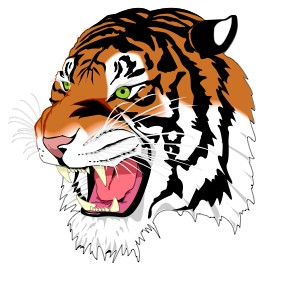 http://www.jacksonind.netCreation Date: April 24, 2017 Plan Start Date: July 1, 2017Plan Expiration Date: June 30, 2018 [Acknowledgments Table of ContentsExecutive Summary	1Planning Process and Methodology	4Current Technology and Resources	6Curriculum and Instructional Integration Goals	12Curriculum and Instructional Integration Goals – Evaluation	15Student Technology Literacy Goals	16Student Technology Literacy Goals – Evaluation	21Staff Training/Professional Development Goals	22Staff Training/Professional Development Goals – Evaluation	27Technology Goals	28Technology Goals – Evaluation	37Budget Summary	38Attachments/Appendices (Optional)	41Executive Summary Serving nearly 350 P-12 students, our district realizes the instructional potential of technology.  We strive to maintain and further develop an environment in which students demonstrate proficiency in all content areas as students and teachers employ a wide variety of technology to support problem solving, communication, collaboration, productivity and creativity.  In addition, we plan to further improve home and community relations through expansion of our district & school web site, newspapers, school digital media centers (Samsung TVs), and use adequate telecommunication services (telephone –local and long distance) to maintain effective internal communication between staff, as well with external stakeholders, including parents, guardians, community members, state officials, vendors, etc.This technology plan documents our goals and objectives for upcoming school year to ensure the success of all our students that we service.  During the year our SBDM (School Based Decision Making) Council along with our Board of Education will be make adjustments to enhance the achievement of our students.Jackson Independent School District is one of the seventeen districts that is part of The  Race to the Top Grant the our local Coop received in 2014-2015 school year for the next four years.  During that span of time, districts will be given opportunities to work toward creating a 1-to-1 learning environment, obtain new technologies, receive research based personalized trainings based upon the districts needs so that they can not only develop leaders who are willing to make changes toward student success, but help teachers effectively use data to find and develop innovative strategies that will help produce students who are college and career ready.In addition to the Race To the Top Grant, we are currently working with Gear-Up on develop not only our teachers but also our students into leaders in our school and community.  Students will be given various opportunities to obtain multiple skills through the uses of technologies, field trips to colleges, mentoring students, receiving mentoring from our community and staff, and receive real world work experience through Cooping with professionals in our community.  In addition, our teachers will receive technology and professional development that focuses on rigid, relevance, and developing a stronger understanding the core curriculum they are in charge of teaching.  Teachers will select one core area to focus on for the next three years, in which they will develop their curriculum and create activities that will enhance the students learning.  Administration will assist the teachers in receiving any additional trainings that are necessary to fully implement these projects.  School Mission Statement:
The Jackson Independent staff will use data and innovational strategies to produce successful citizens that are both college and career ready.Technology Mission Statement:
 To empower all learners to reach their full potential, the Jackson Independent School District technology mission will incorporate technology into the educational program to provide the following:  An environment that promotes Life-Long Learning, Problem-solving skills, Career Preparedness/Adaptability, & Technological Literacy;  and Information Management Skills that include:  Accessing – Applying, Storing/Retrieving – Evaluating, Processing – Presenting Effective communication with technological tools:  E-Mail, Video Conferencing, Video TelecommunicationPlanning Process and Methodology The Jackson Independent Technology Committee consist of teachers, parents, the principal, and superintendent who work throughout the year to review, revise and redevelop the goals, action components and activities in the District Technology Plan.  To identify the specific needs that need to be address each year, the technology committee reviews a variety of resources.  These resources include but are not limited to the following:Student Assessment Data Technology network status reports District technology inventoryLight Speed reports School and district staff reportsILP informationSurveysTechnology Tools Readiness SurveysRecords of technology use in classrooms across the districtUsing this information, they derive a District Technology Plan.  The CIO then takes the plan to the Superintendent and Finance Officer to discuss the budget for the plan.  Once a budget is drafted, the plan is then given back to the Jackson Independent Technology Committee to review and approve.  The plan is then is presented to both the School Based Decision Making Council and the Board of Education for review and approval.  The plan will be revised throughout the year to address the line items and the budget to ensure if it is completed.  At the end of the school year the plan is then evaluated to see if it has made an impact on student achievement.Current Technology and ResourcesTechnical professional development is maintained thru vendor training, state provided seminars, KTLC and isolated professional course work. All schools and admin facilities are connected to the central computing solution via managed gigabit fiber lines. The KEN 48 MB connectivity to KDE has been installed. We continue to evaluate our network to maximize the bandwidth usage. District wide trainings are provided on a regular basis in the following areas: ICurio, NWEA Map, Apex, Munis, Lexia Reading, Symphony Math, Carnegie, CIITS, SAS Curriculum, Online Testing, Geometer Sketchpad, Logger Pro, ILife Suite Tools, Smart Tools, SIS (Infinite Campus) system, Web Design, Video Production, E-MAIL, Microsoft Office suite of products, on-demand training is provided by CIO/DTC as requested by any instructional or staff member. School specific trainings are set up and approved by SBDM Council, DAC and school’s principal as part of staff development days throughout the calendar year. What Works: The district training lab is a valuable resource in bringing teachers and administrators together in one centralized location for various training for the effective use of technology and software training. Individualized, on demand training provided by CIO is available for those interested in improving their skills has been an effective instructional process.   In Addition, the training lab is currently being using by students throughout the day as an online learning center for student taking advanced and college level courses online.  Morehead State University, Hazard Community and Technical College, and APEX Online Courses are being offered to students to help enrich their learning experience.We have just recently upgraded our network and wireless infrastructure based on the growing need to provide access to a variety of products and devices.  This comes from several internal reviews of the network and a team of individuals from our local Coop that provided us with more data that helped us make the decision to seek out additional funding sources to help pay for a total refresh of our network.  We have upgraded our system from a/b/g to ac.  As you can see from the graph this will provide a more reliable and constant signal for connecting wireless devices.  In addition, we went from 18 access points (Aps) to 35 Aps.  We now have greater cover of our campus (less dead spots) and can provide learning environments outsides as well as indoors for our student populations because of the increased signal ranges.  To maximize this even more, we purchased a management system to help ensure that the products function at maximum.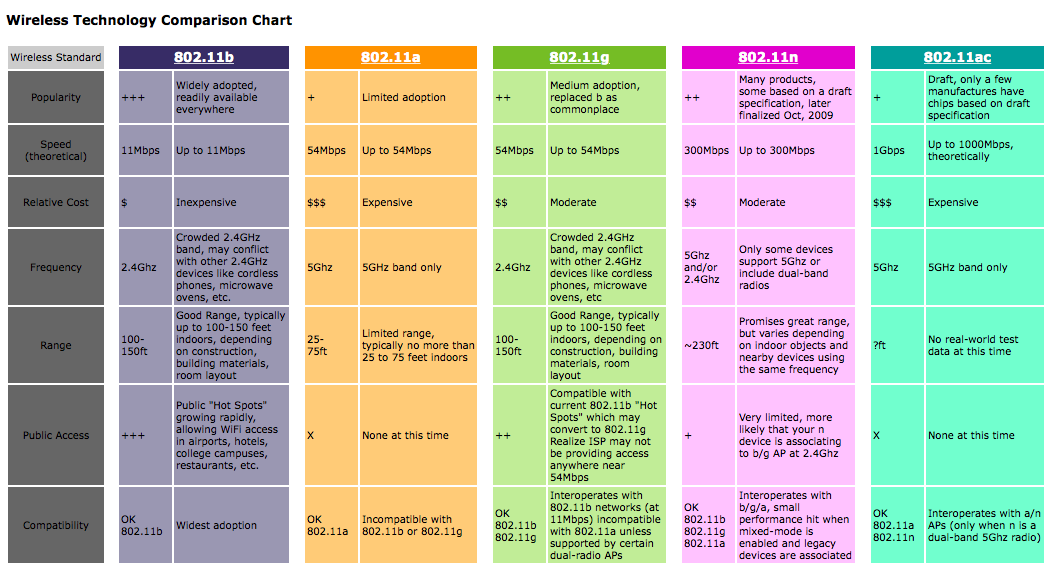 Needs: One of the major components that our district needs to focus on is the integration of technology into the classroom and how to maximize it to enhance student achievement. Several things need to be done to ensure that this is done. We need to know where we stand with our staff and our students. Our Districts needs toAnalyze all staff members to see what their technological needs are and build our professional development activities around the need. Continue assessing all students to see their state of proficiency based on technical skills. Build on our curriculum to ensure that it is rigorous and engaging. Ensure that all students meet the national technology standards of proficiency by eighth gradeEnsure that all student have in 21st Century SkillsEnsure that all students obtain their Digital Driver’s LicenseEnsure that all staff members receive the support needed to be successful with integration of any new technologies. Upgrade wiring drops from CAT5 to CAT6.Look at replacing the currently VOIP system because it is now at end of life and several phones no longer work.Look at adding additional Power for workstations in classrooms.  But if we go more mobile this would not necessary be the biggest need.Equip teachers with the latest technology tools in their classrooms, so that they can engage the students through innovation.  Redesigning the current classrooms so that they meet a more 21st century learning atmosphere needs to be one of the top priorities that our district needs to make.Technology suggestions include:  Minimum of 65” TV each room paired with the following technologies.  Mounted to the wall.Apple TV – allowing devices to share content through projection to the TV. This is not only for the teacher to use but for students sharing content as well with the rest of the classSound-Bar – Enhanced sound to so that entire class can hearDigital Camera – That will be paired with Computer so that virtual learning could take place or could be used for creating online tutorials for student learning.  Great tool for NTI types of learning.HDMI cables for other devices to connect.Document CameraClassroom Cart of Devices (IPads/Laptops/Chromebooks/etc..)Classroom Carts of ChromebooksJackson Independent Technology The District and School Networking devices are connected either through our wired or wireless network system. Currently we have 10/100/1000 network switches, which provide wired connect for PCs, Macs and the VOIP phone network. We also have in place a wireless a/b system that provides network connections for our wireless devices.    Current systems are not at the level to provide a 1 to 1 infrastructure that will support our growing network needs.		-  Fiber Connection between schools – 100%.  Currently connection between district hub and school hub is 10 GB.  		-  Network Drops in Rooms- Current network CAT 5 drops are now 20 years old and need of replacement with current CAT6E wiring.  In addition, we need to add additional network drops in each classroom and to support new APs.		-  Additional Power needs to be provided to the school to handle all the technologies that the school now supports and future needs  		-  All Network Switches are currently up to date in the wiring closets.  There are still several networking switches in the classrooms that need updated.		-  Wireless Network Security Switch is currently up to date		-  The district uses a VOIP phone system which was installed in the 2009-2010 school year. All teachers and staff have access to a phone system in their room and there are 6 wireless handsets that use the wireless network.    Currently we have lost several handsets that need to be replaced.  Also there is no current warranty on the phone system. 		-  There are 8 Mac Servers: 7 mini-mac servers & 1 Mac Pro servers. The Mac Pro and 1 of the mini- mac servers server Dataseam and are used mainly to help provide research through a grid for the University of Louisville. The other 5 mini-mac servers are used for Imaging, File Storage, and Webserver. 4 mini-mac servers were purchased in 2009-2010 and the 1 Mini-Mac (Dataseam) 2010- 2011. The 2 Mac Pros: 1 in 2008-2009 and 1 in 2010-2011.    The last 2 servers were purchased 2014/2015 to replace current servers that have had failing hard-drives. 		-  There are 2 windows servers that are currently running.  One is used for our Active Director and the other is used as our new network management system.  We currently have 5 servers which are just taking up space.		-  There are 337 instructional devices on our network. Of this amount given: 279 are student’s machines, 23 are teacher machines, and administrators in the district use the remaining 35. Of the 337 devices: 23 are PCs and 314 are IMacs. There are 6 PC laptops and 10 macbook airs that are used by staff.  20 macbooks for student use as well		-  Currently we are supporting around 221 IPads that the school personally owns. There are over 128 personally own devices based on the Technology Readiness Survey that staff and students own that can attach to our network after signing a wireless. With the cost of devices dropping, the number of devices will continue to grow and cause issues with the wireless network. Also, with so many IOS devices (IPads) we will need to look at method to address access to APPs over the proxy.  		-  In over 75% of the classroom you will find more than 8 Computers per room. There are 3 rooms in which there are 18 or more Computers in the room.  		-  The ratio of student instructional devices is 1.29          -  NxGN ClassroomMondoPads (2)Q-Tablets (2)Wireless Carts per room- Innovation Teacher Grants (2016-2018):Teachers involved in the grant apply for technology items to enhance their classrooms.		-  Smart Devices:   4 mobile smart boards, which are 10 years old. One is down due to cable being pulled out by student.  15 Wireless slates – Additional training needed. Main issues are abilities to write on them and connection problems.    Teachers are currently not using due to difficulty with connection and ease of access		-  Projectors  17 Epson Projects 83+, Projectors are now 5 year old or older and bulbs are currently failing.17 document cameras Main issues is that the devices would be better if they were mounted.  In addition the document cameras can’t connect to computers. Software: Microsoft Office: Word, Excel, PowerPoint Ti-Nspire Teacher SoftwareWix.com WebsiteWindows XP, Windows Vista, Windows 7, Windows Server 2003, Windows Server 2008 Remote Desktop Management (Mac) Snow Leopard/Tiger/Mountain Lion/Yosemite  (Mac OS)McAfee Virus Protection Geometer Sketchpad v.4.0 Logger Pro 3.0ILife Suite: IPhoto, IWeb, IMovie, Garage Band Pages, Numbers, Keynote Online: Carnage Learning – This is a yearly subscription which costs the district to maintain Hawkes Learning – Morehead Online CoursesApex OnlineIcurioRipple EffectSymphony MathLexia ReadingWeb AssignStudy IslandNWEA MapVirtual High School Courses offered. Morehead State UniversityHazard Community and Technical CollegeJackson Independent Technology Staff:Technical Staff is IMac certified and continues to update certifications. Staff also completes additional trainings in all related technical areas that affect student achievement. Probably the biggest area of training needs to be network management to ensure that the network is functioning at maximum. We are currently looking at also becoming Microsoft Certified and Google Certified.Curriculum and Instructional Integration GoalsGoal 1Select and apply research-based practices for integrating technology into instruction Action Plan: Projects/ActivitiesGoal 2Assess student's learning/instructional needs to identify the appropriate technology for instruction Action Plan: Strategies/ActivitiesCurriculum and Instructional Integration Goals – EvaluationTo ensure that all students have the same opportunities as they do in larger school districts. Jackson Independent will use the KY Virtual High School and the local community college to provide additional opportunities to learn advanced concepts, which might not be available.  By providing student the opportunities at an early level to use technology this will help students to build a strong foundation in which they will be able to continue to build upon and make them 21st Century digital literate and college ready. Activities such as Blogs, interactive websites, and video conferencing provide students additional means in which they will grow.  The district is in the process of revising their curriculum k-12 with both the new Common Core Standards, ACT Standards, and Technology Standards.  Teachers certified evaluations and classroom walkthroughs will monitor technology integration into the curriculum and instruction. Teachers and staff will increase the emphasis in the use of the CIITS Website that will provide a wealth of resources to enhance our teachers and staff to become more effective leaders in our district and school Student Technology Literacy GoalsLink to the Kentucky Core Academic Standards:  http://education.ky.gov/curriculum/docs/Pages/Kentucky-Core-Academic-Standards---NEW.aspxStudent Technology Literacy GoalsGoal 1To design and develop digital-age 21st century learning experiences and assessments to increase student engagement and achievementAction Plan: Strategies/ActivitiesGoal 2All students will learn about copyright and the appropriate and ethical use of information technology, internet safety, cyber bullying and online predators. Action Plan: Strategies/ActivitiesGoal 3To master essential reading and math concepts through one-to-one individualized instruction (Computer software)Action Plan: Strategies/ActivitiesStudent Technology Literacy Goals – EvaluationStudent technology literacy skills are looked at in several areas. Continuous progress in developing each student’s ILP (Individual Learning Plan) by the use of Internet use and other technologies is ongoing. Research based activities are stressed where students use Internet and other technology sources. 8th and 12th grade students will be assessed on technology skills and terminology at the beginning of each school year to establish a baseline, at the middle and again at the end of the year to measure their progress. Students are provided direct technology instruction at the middle grade levels. Within the middle school curriculum students are taught basic skills such as keyboarding, work processing, spreadsheet applications, multimedia development, as well as focusing on careers. Technology Coordinator will work with staff and students to implement technology effectively and efficiently into all areas of instruction. One of the areas evaluated for certified staff is technology. Continuous walk-throughs, by district and school staff, also measure technology usage of staff and students. Staff Training/Professional Development GoalsGoal 1Provide training opportunities for staff to increase technology integration into classrooms. Action Plan: Strategies/ActivitiesGoal 2Provide staff professional development opportunities through attending teaching and technology conferences and in-house training. Action Plan: Strategies/ActivitiesStaff Training/Professional Development Goals – EvaluationTechnology is monitored yearly by a review of the CSIP by each school’s Site Based Council. Each school Site Base Council includes for assessment of test score data. The technology component of the certified evaluation process is reviewed with upcoming professional development plans. Technology and professional development are embedded and ongoing in each school CSIP. All certified staff will assessed on technology skills and terminology at the beginning of each school year to establish a baseline, and again at the end of the year to measure their progress. Technology Coordinator will provide monthly school wide trainings on current and new innovations in technology. PD sessions are also offered each summer. Topics are a combination of school requests and new innovations. Technical staff attends monthly meetings to obtain updates on technology initiatives that will help drive student achievement. Technical Staff also will be trained in the latest operating systems for workstations and servers to ensure that the hardware is up to date and functioning 100%. One of the areas evaluated for certified staff is technology. Continuous walk-throughs also measure technology usage of staff and students. Technology Goals Goal 1Students will use technology tools and resources to find multiple sources of information and ideas, try different ways to solve a problem, test and evaluate possible solutions, develop models, find patterns, construct meaning through communication with peers and experts, make connections, demonstrate learning, and improve their ideas, products, and performances. Committed to a knowledge core, high thinking demand, and active use of knowledge in all content areas. Action Plan: Strategies/ActivitiesGoal 2Teachers will participate in ongoing professional development to acquire instructional strategies necessary to facilitate learner-centered inquiry-based classrooms that Integrate the use of technology. Action Plan: Strategies/ActivitiesGoal 3Teachers will use needs assessment, evaluation, and timely revisions to formulate the best plan to meet learning needs. Action Plan: Strategies/ActivitiesGoal 4Teachers and Staff will use technology to provide communication to all stakeholders Action Plan: Strategies/ActivitiesGoal 5Provide up to date equipment for classrooms and administrative offices. Action Plan: Strategies/ActivitiesTechnology Goals – EvaluationAlong with the various evaluations listed previously in this document, the following measures of success are planned for the duration of this technology plan. To evaluate this plan, our SDBM (School Decision Based Making) Council, uses a planning process that involves months of preparation as administrators, teachers, support staff, and others are involved in reviewing current practices and making recommendations for improvement. Along with this, our council has constructed a technology committee that reports to both the Board of Education and the SBDM. This committee planning process involves looking at all areas of instruction and support, including but not limited to the integration of technology into the curriculum, increasing the ability of teachers to teach, and enabling students to reach the challenges of the state’s academic standards. The Technology Plan is reviewed on a quarterly basis and adjustments made as needed. Once these updates are approved, they are posted on the web, so that all stakeholders can view. In addition to the above planning process, the district’s network and technology needs are evaluated on an ongoing basis to provide the very best possible support for the school system. Network traffic is monitored and technology work orders are reviewed to track any problem areas relating to technology equipment, including telecommunication services. Newer equipment and processes are tested and evaluated on an ongoing basis to see if improvements to network and telecommunication services can be made. As newer and better ideas and equipment are found, plans are made to incorporate them into the budget process and into the application process for e-rate funding during the e-rate Budget Summary	Note:  duplicate this page for each year as needed (if a multiyear plan)		Budget Summary – NarrativeFund Sources: There are three major sources of funds to facilitate the technology plan within the Jackson Independent Schools in order to provide, repair and maintain the hardware, software and associated services for technology. 1. Local District Funds – These are funds allocated by the school board to support the integration of technology into the schools’ curricula. The technology department currently consists of the DTC and one student assistant. 2. USF Discounts – This source of funding is from the Schools and Libraries Division of the Federal Communication Commission, and allows discounts on internal network devices and telecommunication bills. Enhancement of network connectivity to include fiber-optic cabling to better serve our schools with appropriate bandwidth capabilities is our next network priority. The Jackson Independent School District anticipates filing for USF discounts on networking components for the upcoming school year. 3. KETS – Kentucky Educational Technology System is the main source of funds to implement the use of technology within our district. These monies consist of both state and local matching funds. The previous six-year plan, called KETS Phase I, has been completed. KETS Phase II is in year five of a six- year effort. The major priorities for use of these of KETS Phase II funds for the next six years is as follows: 		-  Replacing/updating computer workstation inventory annually.  		-  Replacing/updating classroom printer inventory annually.  		-  Updating/upgrading software as appropriate.  		-  Providing staff with Professional Development.  PD Fund Sources  Local Board, and state funding is used as appropriate to fund the many and varied Professional Development activities within Jackson Independent School. Due to cuts in the state budget we have been hit very hard and have had to use Train the trainer and other types of resources to provide effective PD in the field of technology. The Chief Information Officer also provides ongoing professional development training at all grade levels.  Attachments/Appendices (Optional)District Technology Staff Charles J. Coots – Chief Information Officer/District Technology Coordinator/ARI Innovation CoordinatorSchool Technology Coordinators Charles J. CootsSchool Library Media Specialists Sarah TrentTechnology Integration Specialist Charles J. CootsAdditional District Contributors  James Yount – SuperintendentStacy Linn – DPP/DAC/PD CoordinatorSandra Manns – District Finance OfficerSandra Gabbard – Assistance to the SuperintendentMelissa Henson-Little – Gear up Academic SpecialistDiane LittleJackson Independent Board of EducationJackson Independent SBDMChrista Collins – Special Needs TeacherStudents Josiah HensonMatthew CootsOther  Chet Sygiel – Student AdvisorCheri Arrowood – Elementary Math Specialist/Middle School Technology TeacherJessica Bowling – High School Language Arts TeacherJohn Couch – Special Needs/ Middle School Social Studies/ Athletic DirectorAngela Campbell – Elementary TeacherProject/ActivityInstructional OutcomeIndicatorTimelinePerson(s) ResponsibleFunding SourceJackson Independent School District will research based practices for integrating technologies into instruction.Administration and teachers who are part of the ARI initiative will seek out new instructional methods and share experiences and results.Lesson Plans Walkthroughs Teacher Evaluations
Attend Various trainings
Posting on www.theholler.org
 08/14 – 06/18ARI Leadership TeamJCS TeachersPrincipalSuperintendentInnovation Coordinator$0Jackson Independent School District High School Math department will use research-based programs in Mathematics to enhance student achievement. Student’s mathematical skills and knowledge will be measured by increase in number of students who meet state benchmarks based on ACT standards in Mathematics.Lesson Plans Walkthroughs Teacher Evaluations 08/14 – 06/18ARI Leadership TeamPrincipalJCS TeachersInnovation CoordinatorSuperintendentTI-Nspire Trained Teachers$0Jackson Independent teachers in grades 3-12 in the areas of science, math and language arts will attend the “Laying the Foundations Summer Training”  Teachers will increase rigor in the classroom ensuring that there will be an increase in the college readiness and college success.  In addition teachers will be able to use various resources to build upon through an electronic databaseCurriculum (Updated) 
Meeting Sign-in Sheets 
Lesson Plans
Walkthroughs08/14 – 06/17SuperintendentInstructional SupervisorPrincipalTeachersGear Up Coordinator(-$12,285) for 17-18 school yearJackson Independent Teachers in grades k-12 will work on becoming google certified educatorsTeachers will increase rigor in the classroom ensuring that there will be an increase in the college readiness and college success.  In addition teachers will be able to use various resources to build upon through an electronic databaseMeeting Sign-in Sheets 
Lesson Plans
Walkthroughs
Google Certifications08/17 – 06/18SuperintendentInstructional SupervisorPrincipalTeachersGear Up Coordinator$350Jackson Independent will purchase Chromebooks and Carts for classroomsStudents will have more 1 to 1 devices to help provide them with 24.7 accessPurchase Orders08/17 – 6/18SuperintendentGear UP CoordinatorDTC$16000Jackson Independent will implement enrichment activities for STEM MS/HS sessions: Robotics course after school. Students participation in STEM activities will assist in increasing math and science scores by  hands-on-learning.Photos
Lesson Plans
Student Projects
Attendance
Math and Science Assessment data
SurveysGear Up Coordinator21st CCLC
Teachers$432Strategy/ActivityInstructional OutcomeIndicatorTimelinePerson(s) ResponsibleFunding SourceJackson Independent School District will offer dual enrollment in postsecondary, Commonwealth Diploma, AP Coursework via online programs through Hazard Community College, Morehead State University, and ApexStudents will have the opportunity to experience a variety of courses that cannot be offered in a small district. Course Listing for current students  08/14 – 06/18SuperintendentInstructional SupervisorPrincipalDTC$10,961.50Teachers will use online assessments to collect data to identify areas of need. (Ciits, Cert, Study Island, NWEA Map)Teachers will use online assessments to promote success in their classroom. Sign-in Teacher Created online Tests 
Lesson Plans 08/14 – 06/18SuperintendentInstructional SupervisorPrincipalDTCGear-Up$7266Strategy/ActivityInstructional OutcomeIndicatorTimelinePerson(s) ResponsibleFunding SourceA1. Acquire technology that will be used to implement a one-to-one environment for student learning
ARI provides 11.25 per ADA:  Roughly $5000 year for next 2 years.Increased student performance, technology literacy, and higher test scores will result from a more dynamic learning environment for students. Observed during administrative walk-throughs Purchase Orders08/14 – 06/18SuperintendentDTCARI Coordinator$5000A2. Acquire equipment for classrooms that will make them state of the art in regards to IT(Interactive Boards, Data Projectors,TVs, Speaker bars, cabling, Mouning kits, etc)  Acquire intelligent classroom equipment for all classrooms. 
Rough Estimate $1000 per room.
10 Rooms per yearIncreased student performance, technology literacy and higher test scores will result from a more dynamic learning environment for students.Observed during administrative walk-throughs.ARI site visits08/14 – 06/18SuperintendentDTC10,000A3.  Increase in video conferencing Eliminate barriers and enables connection with experts in other geographical locations.Lync RecordingsSign-In SheetsMondopad SessionsGoogle/Skype sessions08/14 – 06/18SuperintendentInstructional SupervisorPrincipalDTCTeachers$0A4.  Increase the number of course selections by acquiring or creating online courses ,Apex CoursesProvide alternative courses that students can takeDigital Courses Created by teachers.Student list taking coursesEnrollment Costs08/14 – 06/18SuperintendentInstructional SupervisorPrincipalDTC$3350 Strategy/ActivityInstructional OutcomeIndicatorTimelinePerson(s) ResponsibleFunding SourceAll students who have a signed AUP on file will receive an Internet and Email account. Students will learn responsible internet, e- mail usage. Student’s access to technology will increase. Student Sign in Sheets 08/14 – 06/18DTC$0All Students will learn about digital literacy through using the D.D.L. provided by the state departmentStudents will understand the importance of digital literacyDDL recordsTeacher Lesson Plans08/14 – 06/18DTCTeachers$0Strategy/ActivityInstructional OutcomeIndicatorTimelinePerson(s) ResponsibleFunding SourceImplement Carnegie Learning/Win-learning/Win-M@+h/Duel Credit Online Courses/adapting materials to google classroom.Through digital citizenship program students will be better understand the appropriate technology uses of technology in today’s society. Lesson Plans  Walkthroughs Teacher Evaluations Purchase Log for Text 08/14 – 06/18SuperintendentInstructional SupervisorPrincipalDTCGear UP Coordinator$1000Teachers will be trained to use 21st Century tools to implement 1 to 1 devices into their classrooms.By becoming proficient in the devices, teachers will fill more comfortable with using the technology in the classroomLesson Plans  Walkthroughs Teacher Evaluations Sign-In Sheets08/14 – 06/18SuperintendentInstructional SupervisorPrincipalDTCTeachers$0Teachers will be trained in how to integrate technology into their curriculum.  ARI will help provide trainings to teachers and staff membersBy providing training for teachers to learn more about researched methods of integrating technology into their classroom, students will be better prepared to meet their future needs.Lesson Plans  Walkthroughs Teacher Evaluations Sign-In Sheets08/14 – 06/18SuperintendentInstructional SupervisorPrincipalDTCTeachers$0Strategy/ActivityInstructional OutcomeIndicatorTimelinePerson(s) ResponsibleFunding SourceThe district will purchase programs like:  Symphony Math and Lexia Reading that can address gaps in the students achievement.Students performance will improve in success rate of students in basic skill masteryPurchase Orders
Log Records08/14 – 06/18Gear UP CoordinatorTeachersDTC$9910Teachers will receive training in new software and technologies during PD days and during planning periods. Trainings, such as: Google Apps for Education, Office, INFINITE CAMPUS, lexia reading, CERT, Symphony Math, Smart Board, Accelerated Reader & Math, Geometer’s Sketchpad, digital projectors, IMacs, Ipads, MondoPads and etc... Teachers will increase the integration of technology. Sign in Sheet Lesson Plans Monitor Logs Online Surveys Walkthroughs Teacher Evaluations 08/14 – 06/18SuperintendentInstructional SupervisorPrincipalDTCTeachers$0Technology Integration Professional Development will be included in the District PD. Focus for the upcoming 17/18 school year will be on using Google Apps for education (Materials gathered from these PD will be placed on the school website and Database)By exposing individuals to technology trainings teachers will be exposed to a wide variety of technology being used by successful programs across the state. Sign in Sheet Materials placed online for teacher access 08/14 – 06/18SuperintendentInstructional SupervisorPrincipalDTCTeachersInnovation Coordinator$0Teachers will receive training on how to create a website for the purpose of sharing their own instructional strategies and resources via the web.(All Teachers, Principals & Administrators) Teachers will communicate outcomes & expectations on the happenings in their classrooms. Sign in Sheet Teacher Webpages Online Surveys 08/14 – 06/18SuperintendentInstructional SupervisorPrincipalDTCTeachersInnovation Coordinator$0Teachers will receive training on how to implement digital tools, such as Google Drive, Docs, Sheets, Forms, Classroom, etc.. Teachers will have additional resources such as online videos, lesson plans, activities and online tools that they can use to enhance student achievement. Sign In SheetsLesson Plans Monitor Logs Online Surveys 08/14 – 06/18SuperintendentInstructional SupervisorPrincipalDTCTeachersInnovation Coordinator$0Annual meeting with all employees to review and inform of and changes in the AUP—August— Opening PD Day. All Staff & Faculty will be aware of AUP Standards. Sign in Sheet Signed AUPs 08/14 – 06/18SuperintendentInstructional SupervisorPrincipalDTCTeachersInnovation Coordinator$0Provide Training to JCS Staff in the Student Information System that will be used to collect data such as grades, attendance, scheduling, and other data. Teachers and Staff will be able to use the SIS to effective report student progress. Travel Logs Sign-in Sheets SIS Logs 08/14 – 06/18SuperintendentInstructional SupervisorPrincipalDTCTeachersInnovation Coordinator$500 (Repeated Cost)Innovation Coordinator will deliver a variety of small group, virtual and large group instruction. Additional follow-up meetings will be done in small group or one-on-one basis. Teacher will receive instruction in a timely follow-up, and increased support for use of technology in the classroom. Sign in Sheets 08/14 – 06/18SuperintendentInstructional SupervisorPrincipalDTCTeachersInnovation Coordinator$75000Strategy/ActivityInstructional OutcomeIndicatorTimelinePerson(s) ResponsibleFunding SourceTeachers will receive training on how to implement technology projects through DATASEAM. ?????   This item may be cut.Teachers will benefit from receiving training from trainers who are experts in technology integration.Online Surveys 
Walkthroughs Lesson Plans Teacher Evaluations Projects 08/14 – 06/18SuperintendentInstructional SupervisorPrincipalDTCTeachersInnovation Coordinator$4200 (Repeated Cost)Teachers will receive technology trainings provided by the state and other local agencies.  Such as ARI, KVEC, etcTeachers will benefit from receiving training from trainers who are experts in technology integration. Online Surveys Walkthroughs Lesson Plans 08/14 – 06/18SuperintendentInstructional SupervisorPrincipalDTCTeachersInnovation Coordinator$0Annual review of the AUP to be approved in July Board meeting. Evaluation process will reflect needed changes and yearly updates of AUP. Board Minutes 08/14 – 06/18SuperintendentBoard of EducationDTC$0Strategy/ActivityInstructional OutcomeIndicatorTimelinePerson(s) ResponsibleFunding SourceProvide trainings to provide teachers with the knowledge on how to property integrate technology across the curriculum Effective integrated uses of technology are embedded within the questions and tasks provided to students, as they make informed decisions, solve real problems, and demonstrate new learning that is achieved, within the context of a well defined core content. Walk-through data currently shows a deficit in this area. Future walk-through data should show an increase in usage and effectiveness 08/14 – 06/18SuperintendentInstructional SupervisorPrincipalDTCTeachersInnovation Coordinator$0Teachers will use various different assessments that allow students the opportunity to select appropriate technology tools to produce products. Tasks and questions provided to students that are supported by integrated technology allow for student selection of what they judge as the most appropriate tool to demonstrate what they have learned Sample Student Assessments Lesson Plans Walk-throughs Student products 08/14 – 06/18SuperintendentInstructional SupervisorPrincipalDTCTeachersInnovation Coordinator$0Develop a structured process to enable students to utilize personally owned devices, in collaboration with districted owned devices, to move towards a one-to- one environment. One-to-one technology availability All classrooms should have multiple school owned devices to be utilized with student owned devices. Availability should be evident in all content areas 08/14 – 06/18SuperintendentInstructional SupervisorPrincipalDTCTeachersInnovation Coordinator$0Strategy/ActivityInstructional OutcomeIndicatorTimelinePerson(s) ResponsibleFunding SourceProvide small group sessions and PD activities that focus on using best practices with integrating technology Teachers will implement strategies that engage students through the use of technology Lesson Plans Walk-throughs Sign-in Sheets 08/14 – 06/18SuperintendentInstructional SupervisorPrincipalDTCTeachersInnovation Coordinator$0Provide training on CIITS Modules. Teachers will use information from the Common 360 PD to help improve teaching effectiveness. Sign-in Sheets Professional growth plans 08/14 – 06/18SuperintendentInstructional SupervisorPrincipalDTCTeachersInnovation Coordinator$0Assess teachers and staff technology skills. There is a steady increase in the number of teachers who regularly employ instructional strategies proved to illustrate best practices in teaching with technology as an integrated element to support Online Surveys Teacher PD Teacher Evaluations Online Assessment.: Learning.com 21st Century Assessment 08/14 – 06/18SuperintendentInstructional SupervisorPrincipalDTCTeachersInnovation Coordinator$0Strategy/ActivityInstructional OutcomeIndicatorTimelinePerson(s) ResponsibleFunding SourceSchool technology staff will work with teachers and staff members to develop a professional plan for improving staff technology skills Develop targeted areas for Personal Growth Plan. Leaders will evaluate teachers and staff. 08/14 – 06/18SuperintendentInstructional SupervisorPrincipalDTCTeachersInnovation Coordinator$0Construct a technology plan that focuses on increasing student achievement in all fields through the use of technology integration Consolidated and Technology Plan will reflect district needs. Better short and long range plans to meet the district’s technology need. Administrators, teachers, and staff will use the KY Impact Review Instrument to evaluate and revise the CDIP and technology plan annually. 08/14 – 06/18SuperintendentInstructional SupervisorPrincipalDTCTeachersInnovation Coordinator$0Survey staff throughout the year. Information gathered from these surveys will be used to better plan for additional technology projects that focus on student achievement. Online surveys will be made available for stakeholders. 08/14 – 06/18SuperintendentInstructional SupervisorPrincipalDTCTeachersInnovation Coordinator$0Strategy/ActivityInstructional OutcomeIndicatorTimelinePerson(s) ResponsibleFunding SourceTeachers and staff will use various forms of communication to keep shareholders updated, which include: Local and Long Distance Phone and Cellular ServiceStaff members will use current phone system to provide updates on student progress and other issues which helps to enhance the students education Phone Logs 08/14 – 06/18SuperintendentInstructional SupervisorPrincipalDTCTeachersInnovation Coordinator$18,628.75(District)$6209.55 (Erate)Teachers will use school Webpages Parents, students and teachers will have a new way of sharing knowledge of events, activities, and other items that are going on in the students classroom Teachers webpages – Updated Principal Monitoring of the sites 08/14 – 06/18SuperintendentInstructional SupervisorPrincipalDTCTeachersInnovation Coordinator$300Administration will use One-Call Now to provide all stakeholders with upcoming information All school stakeholders will have a means of receiving informational calls to upcoming events, Snow Plans, or any other information that the school deems important One-Call Now Logs 08/14 – 06/18SuperintendentInstructional SupervisorPrincipalDTC$500District will up kept current equipment that district uses for Finance and SISWith continued support, district will function effectPurchase orders08/14 – 06/18SuperintendentFinance OfficerDistrict Technology Coordinator$4500Strategy/ActivityInstructional OutcomeIndicatorTimelinePerson(s) ResponsibleFunding SourceContinue to update printers and purchase of print cart. Teachers will have tools available to use to print out documents for students and administrators Teachers and staff need adequate tools to help promote student learning. Purchase Records 08/14 – 06/18SuperintendentDTC$1500District WarrantiesStaff will have a devices that are updated and functioningsWarrenties8/17- 6/18SuperintendentDTC$4000Acquired Technologies and Professional DevelopmentE-RateKETSOther (Specify)Phone Service:  Cell708.302124.90Phone Service:  Local (Telco)2660.377981.11Phone Service:  Local (PRI)2840.888522.64ARI Funding:  1 to 1 Devices5000Dataseam PD4200CIO/DTC/IC75000Classroom Printers1500Classroom Devices (Chromebooks & Carts)$16000Classroom NxGN Devices Upgrades (TVs)10000AP, Online Courses, Duel-Credit, Apex10961.50Infinite Campus Training, Ciits Training, travel, etc…500One-Call Now Service500Infinite Campus Yearly Agreement/Munis/Food Service4500Technology Programs and Tools, such as:  Lexia, robotics, Sym Math, Carnegie, etc…14260Online Assessments7269Various Professional Development Trainings12,285Web Page300Warranties$4000TOTAL6209.556000178904$184,904$184,904